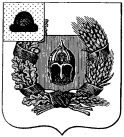 Администрация Александро-Невского городского поселения Александро-Невского муниципального районаРязанской областиПОСТАНОВЛЕНИЕот  20 октября 2017 г.                        р.п. Александро-Невский                               №  238О внесении изменений в муниципальную программу «Совершенствование системы органов местного самоуправления  Александро-Невского городского поселения Александро-Невского  муниципального района Рязанской области на 2016-2020 годы и на период до 2023 года», утвержденную постановлением администрации Александро-Невского городского поселения Александро-Невского муниципального района  от 09.11.2015 г.  № 233 (в ред. от 15.11.2016 г.  №  295, от 10.03.2017 г. № 65)В соответствии с Федеральным законом от 06.10.2003 года № 131-ФЗ «Об общих принципах организации местного самоуправления в Российской Федерации», со ст. 179 Бюджетного кодекса РФ, в связи с изменением основных мероприятий Программы, администрация Александро-Невского городского поселения ПОСТАНОВЛЯЕТ:1. Внести в муниципальную программу «Совершенствование системы органов местного самоуправления  Александро-Невского городского поселения Александро-Невского  муниципального района Рязанской области на 2016-2020 годы и на период до 2023 года», утвержденную постановлением администрации Александро-Невского городского поселения Александро-Невского муниципального района от 09.11.2015 г.  № 233 (в ред. от 15.11.2016 г.  №  295, от 10.03.2017 г. № 65), следующие изменения:1) в паспорте Программы пункт «Источники финансирования Муниципальной программы, в т.ч. по годам и источникам финансирования» изложить в следующей редакции:2) часть 8 «Ресурсное обеспечение муниципальной Программы» изложить в следующей редакции:«8.  Ресурсное обеспечение муниципальной Программы.Ресурсное обеспечение Программы осуществляется за счет средств местного бюджета согласно Приложению 1 к Программе (Таблица 1-3):- в 2017 г. – 3 141 011 руб.72 коп.- в 2018 г. – 3 831 487 руб.12 коп.- в 2019 г. – 3 846 222 руб.40 коп.- в 2020 г. – 3 861 438 руб. 40 коп.- в 2021-2023 гг. - 0 руб. 00 коп.»;3) таблицу 1 и таблицу 3 приложения № 1 к муниципальной Программе изложить в новой редакции согласно приложению к настоящему постановлению;           4) в приложении к Программе  внести следующие изменения:          а) добавить  Подпрограмму 1 «Поддержка местных инициатив» (далее «ППМИ») согласно Приложения № 1.         2. Опубликовать настоящее постановление в Информационном бюллетене и      разместить на официальном сайте администрации муниципального района и Александро-Невского городского поселения в сети «Интернет».3.  Контроль за исполнением настоящего постановления оставляю за собой.Глава Александро-Невского городского поселения	                                                                                        Е.В. БлохинаПриложениек постановлению администрации от 20.10.2017 г. № Приложение №1к МП «Совершенствование системы  органов местного самоуправления Александро-Невского городского  поселения Александро-Невского муниципального района Рязанской области на 2016-2020 годы и на период до 2023»Таблица 1Информация об основных мероприятиях Программы «Совершенствование системы органов местного самоуправления Александро-Невского городского поселения Александро-Невского муниципального района Рязанской области на 2020-2019 годы и на период до 2023 года» и их значенияхТаблица 3Финансовое обеспечение реализации Подпрограммы«Совершенствование системы органов местного самоуправления Александро-Невского городского поселения Александро-Невского муниципального района Рязанской области на 2016-2020 годы и на период до 2023 года» и за счет средств бюджета муниципального образования (тыс. руб.)Приложение №1 к МП «Совершенствование системы органов местного самоуправления  Александро-Невского городского поселения Александро-Невского муниципального района Рязанской области на 2016-2020 годы и на период до 2023 года»           Подпрограмма 1 «Поддержка местных инициатив»1. Общие положенияПодпрограмма «Поддержка местных инициатив» - это механизм, позволяющий объединить финансовые ресурсы областного бюджета, бюджета муниципального образования, средства физических и юридических лиц, и направить их на решение социально-значимых проблем. Она уникальна тем, что повышение качества жизни муниципального образования зависит в первую очередь от активности самих жителей. Именно население решает, какой проект оно будет реализовывать, и какие усилия оно готово для этого затратить.2.Основные цели  Подпрограммы Основой целью  подпрограммы является повышение активности участия населения в осуществлении местного самоуправления и развитии территорий сельского поселения.3.Сроки и этапы  реализации подпрограммыРеализация Подпрограмма рассчитана на 2018-2020 годы и на период до 2023 года.4.Основные задачи и система подпрограммных мероприятий   Основные задачи и система подпрограммных мероприятий приведены в Таблице 1  Приложения № 1 к Программе.5. Перечень и значение показателей (индикаторов) ПодпрограммыСведения о показателях (индикаторах) подпрограммы приведены в Таблице 2 Приложения № 1 к Программе.6.Финансовое обеспечение реализации Подпрограммы              Финансовое обеспечение реализации подпрограммы приведены в Таблице 3 Приложения № 1 Программы.7.Ожидаемые результаты реализации Подпрограммы В результате реализации мероприятий Подпрограммы ожидается:увеличение количества занятого населения в реализации проекта;повышение качества уровня жизни населения Александро-Невского городского поселения;освоение бюджетных, областных средств, собственные средства жителей поселения предусмотренных муниципальной подпрограммой.8. Контроль за реализацией Подпрограммы           Контроль за реализацией подпрограммы осуществляет администрация Александро-Невского городского поселения, инициативная группа жителей.           Контроль за целевым использованием финансовых средств – финансовое управление администрации Александро-Невского муниципального района.Таблица № 1	Задачи и основные  мероприятия Подпрограммы «Поддержка местных инициатив» 	(тыс.руб)Таблица № 2Сведенияо показателях (индикаторах) Подпрограммы «Поддержка местных инициатив»Таблица № 3Финансовое обеспечение реализации Подпрограммы «Поддержка местных инициатив»Источники финансированияМуниципальной программы, в т. ч. по годам и источникам финансированияИсточниками финансирования мероприятий Программы являются средства местного бюджета.Прогнозируемый объем расходов на реализацию Прогнозируемый объем расходов на реализацию Программы составляет в  2017 году – 3 141 011 руб.72 коп.Прогнозируемый объем расходов на реализацию Программы составляет в  2018 году – 3 831 487 руб.12 коп.Прогнозируемый объем расходов на реализацию Программы составляет в  2019 году – 3 846 222 руб.40 коп.Прогнозируемый объем расходов на реализацию Программы составляет в  2020 году – 3 861 438руб.40 коп.Прогнозируемый объем расходов на реализацию Программы составляет в  2021-2023 годах – 0 руб. 00 коп.№ п/пПрограммные мероприятия, обеспечивающие выполнение задачиПрограммные мероприятия, обеспечивающие выполнение задачиИсточники финансированияВсего (тыс. руб.)Объем финансированияпо годам (тыс. руб.)Объем финансированияпо годам (тыс. руб.)Объем финансированияпо годам (тыс. руб.)Объем финансированияпо годам (тыс. руб.)Объем финансированияпо годам (тыс. руб.)ИсполнительОжидаемый результат№ п/пПрограммные мероприятия, обеспечивающие выполнение задачиПрограммные мероприятия, обеспечивающие выполнение задачиИсточники финансированияВсего (тыс. руб.)20172018201920202021-2023ИсполнительОжидаемый результат1Задача 1. Обеспечение эффективного исполнения муниципальных функций в сфере реализации программыЗадача 1. Обеспечение эффективного исполнения муниципальных функций в сфере реализации программыЗадача 1. Обеспечение эффективного исполнения муниципальных функций в сфере реализации программыЗадача 1. Обеспечение эффективного исполнения муниципальных функций в сфере реализации программыЗадача 1. Обеспечение эффективного исполнения муниципальных функций в сфере реализации программыЗадача 1. Обеспечение эффективного исполнения муниципальных функций в сфере реализации программыЗадача 1. Обеспечение эффективного исполнения муниципальных функций в сфере реализации программыЗадача 1. Обеспечение эффективного исполнения муниципальных функций в сфере реализации программыЗадача 1. Обеспечение эффективного исполнения муниципальных функций в сфере реализации программыЗадача 1. Обеспечение эффективного исполнения муниципальных функций в сфере реализации программыЗадача 1. Обеспечение эффективного исполнения муниципальных функций в сфере реализации программы1.1.Мероприятие 1.Высшее должностное лицо муниципального  образованияМероприятие 1.Высшее должностное лицо муниципального  образованияБюджет городского поселения2195,59517,39559,40559,40559,400,0администрация городского поселения        Ожидаемый результат:- в улучшении качества эксплуатации программно-аппаратных средств, надежности и бесперебойности их работы, надежности хранения и защиты информации, перевод документов в электронную форму, увеличении скорости обработки, поиска документов; - в повышении качества и доступности муниципальных услуг, регламентации процедур предоставления муниципальных услуг и снижения административных барьеров; 1.2.Мероприятие 2.Центральный аппаратМероприятие 2.Центральный аппаратБюджет городского поселения 11783,662448,453096,913111,543126,760,0администрация городского поселения        - в качественном исполнении своих полномочий органами муниципальных образований; ответственном подходе глав поселений к отчетам перед населением; росте доверия к власти, совместном решении проблем поселения с органами власти; - в совершенствовании организации архивного дела, эффективного использования информации, расширением доступа к ней граждан и юридических лиц, эффективным использованием архивных документов. - в повышении эффективности организационно – документационной деятельности администрации Александро-НевскогоМероприятие 3.Закон Рязанской области от 06.12.2010 № 152-ОЗ «О наделении органов местного самоуправления муниципальных районов и городских округов Рязанской области отдельными государственными полномочиями по созданию административных комиссий и определению перечня должностных лиц, уполномоченных правонарушениях».Мероприятие 3.Закон Рязанской области от 06.12.2010 № 152-ОЗ «О наделении органов местного самоуправления муниципальных районов и городских округов Рязанской области отдельными государственными полномочиями по созданию административных комиссий и определению перечня должностных лиц, уполномоченных правонарушениях».Бюджет городского поселения0,480,120,120,120,120,0Мероприятие 3.Закон Рязанской области от 06.12.2010 № 152-ОЗ «О наделении органов местного самоуправления муниципальных районов и городских округов Рязанской области отдельными государственными полномочиями по созданию административных комиссий и определению перечня должностных лиц, уполномоченных правонарушениях».2Задача 2.  Обеспечение эффективного управления бюджетным процессом и осуществление внешнего финансового контроля поселенияЗадача 2.  Обеспечение эффективного управления бюджетным процессом и осуществление внешнего финансового контроля поселенияЗадача 2.  Обеспечение эффективного управления бюджетным процессом и осуществление внешнего финансового контроля поселенияЗадача 2.  Обеспечение эффективного управления бюджетным процессом и осуществление внешнего финансового контроля поселенияЗадача 2.  Обеспечение эффективного управления бюджетным процессом и осуществление внешнего финансового контроля поселенияЗадача 2.  Обеспечение эффективного управления бюджетным процессом и осуществление внешнего финансового контроля поселенияЗадача 2.  Обеспечение эффективного управления бюджетным процессом и осуществление внешнего финансового контроля поселенияЗадача 2.  Обеспечение эффективного управления бюджетным процессом и осуществление внешнего финансового контроля поселенияЗадача 2.  Обеспечение эффективного управления бюджетным процессом и осуществление внешнего финансового контроля поселенияЗадача 2.  Обеспечение эффективного управления бюджетным процессом и осуществление внешнего финансового контроля поселенияЗадача 2.  Обеспечение эффективного управления бюджетным процессом и осуществление внешнего финансового контроля поселения2.1.Мероприятие 1. Расходы за счёт межбюджетных трансфертов, из бюджета поселения на осуществление полномочий в соответствии с заключенными соглашениями28,07,07,07,07,00,02.2Мероприятие 2. Осуществление первичного воинского учета на территориях, где отсутствуют военные комиссариаты672,43168,05168,06168,16168,160,0ИТОГО14680,163141,013831,493846,223861,440,0СтатусНаименование муниципальной программы, подпрограммы,  и мероприятийОтветственный  
исполнитель,  
соисполнители  
Код бюджетной 
классификации Код бюджетной 
классификации Код бюджетной 
классификации Код бюджетной 
классификации Расходы   
( тыс. руб.), годыРасходы   
( тыс. руб.), годыРасходы   
( тыс. руб.), годыРасходы   
( тыс. руб.), годыРасходы   
( тыс. руб.), годыСтатусНаименование муниципальной программы, подпрограммы,  и мероприятийОтветственный  
исполнитель,  
соисполнители  
ГРБСРз
ПрЦСРВР20172018201920202021-2023123456789101112Муниципальная программа      «Совершенствование системы органов местного самоуправления Александро-Невского городского поселения Александро-Невского муниципального района Рязанской области на 2016-2020 годы и на период до 2023 года»всего            XXXX3141,013831,493846,223861,440,0Муниципальная программа      «Совершенствование системы органов местного самоуправления Александро-Невского городского поселения Александро-Невского муниципального района Рязанской области на 2016-2020 годы и на период до 2023 года»Администрация городского поселения    XXX3141,013831,493846,223861,440,0Подпрограмма 1 всего            XXX3141,013831,493846,223861,440,0Подпрограмма 1 Администрация городского поселения        XXX3141,013831,493846,223861,440,0Задача 1. Обеспечение эффективного исполнения муниципальных функций в сфере реализации программыМероприятие 1.Высшее должностное лицоАдминистрация городского поселения        517,39559,4559,4559,40,0Задача 1. Обеспечение эффективного исполнения муниципальных функций в сфере реализации программыМероприятия 2.Центральный аппаратАдминистрация городского поселения        2448,453096,913111,543126,760,0Задача 1. Обеспечение эффективного исполнения муниципальных функций в сфере реализации программыМероприятие 3.Закон Рязанской области от 06.12.2010 № 152-ОЗ «О наделении органов местного самоуправления муниципальных районов и городских округов Рязанской области отдельными государственными полномочиями по созданию административных комиссий и определению перечня должностных лиц, уполномоченных правонарушениях».Администрация городского поселения        0,120,120,120,120,0Задача 2. Обеспечение эффективного управления бюджетным процессом и осуществление внешнего финансового контроля поселенияМероприятие 1.Расходы за счет межбюджетных трансфертов, из бюджета поселения на осуществление полномочий в соответствии с заключенными соглашениямиАдминистрация городского поселения        7,07,07,07,00,0Задача 2. Обеспечение эффективного управления бюджетным процессом и осуществление внешнего финансового контроля поселенияМероприятие 2. Осуществление первичного воинского учета на территориях, где отсутствуют военные комиссариатыАдминистрация городского поселения        168,05168,06168,16168,160,0Наименование муниципальной подпрограммы «Поддержка местных инициатив» (далее «ППМИ»)Основание для разработки муниципальной подпрограммыСтатья 179 Бюджетного кодекса  Российской Федерации, Федеральный закон от 06.10.03. № 131-ФЗ « Об общих принципах организации местного самоуправления в Российской Федерации», Уставом муниципального образования - Александро-Невское городское поселение Александро-Невского  муниципального района Рязанской областиЦели и задачи муниципальной подпрограммы-  решение конкретных местных проблем-  вовлечение в эту работу граждан поселения;создание правовых экономических условий для развития реализации ППМИ,решение социально-значимых проблем поселения,- повышение качества жизни населения сельского поселения.Координатор муниципальной подпрограммыГлава Александро-Невского городского поселения Александро-Невского муниципального районаЗаказчик муниципальной подпрограммыАдминистрация Александро-Невского городского поселения Александро-Невского муниципального районаРазработчик муниципальной подпрограммыАдминистрация Александро-Невского городского поселения Александро-Невского муниципального района Рязанской областиСроки реализации муниципальной подпрограммыСроки и этапы реализации программы текущий финансовый год и плановый периодПодпрограмма реализуется в 2018-2023 годах.Реализация Подпрограммы происходит по принципу целевого финансирования мероприятий, указанных в муниципальной программе.Целевые индикаторы и показателиопределение местной проблемы;-  вовлечение в эту работу наиболее большего количества жителей Александро-Невского городского поселения.- количество построенных объектов социальной и инженерной инфраструктурыОбъемы и источникифинансирования ПрограммыОбщий объем средств, необходимых для реализации программы:средства областного бюджета;средства местного бюджета;собственные средства жителей Александро-Невского городского поселения;Ожидаемые результаты реализации муниципальной подпрограммыВ результате реализации мероприятий Программы ожидается:увеличение количества занятого населения в реализации проекта;повышение качества уровня жизни населения Александро-Невского городского поселения;- освоение бюджетных, собственные средства жителей поселения;Система контроля за исполнением муниципальной подпрограммойКонтроль осуществляет  Совет депутатов и администрация Александро-Невского городского поселения, инициативная группа жителей Александро-Невского городского поселения.№ п/пПрограммные мероприятия, обеспечивающие выполнение задачиИсточники финансированияВсего (тыс. руб.)Объем финансированияпо годам (тыс. руб.)Объем финансированияпо годам (тыс. руб.)Объем финансированияпо годам (тыс. руб.)Объем финансированияпо годам (тыс. руб.)ИсполнительИсполнительИсполнительОжидаемый результат№ п/пПрограммные мероприятия, обеспечивающие выполнение задачиИсточники финансированияВсего (тыс. руб.)2018201920202021-2023ИсполнительИсполнительИсполнительОжидаемый результат1 Задача 1. Повышение качества жизни населения сельского поселения,  в том числе: Задача 1. Повышение качества жизни населения сельского поселения,  в том числе: Задача 1. Повышение качества жизни населения сельского поселения,  в том числе: Задача 1. Повышение качества жизни населения сельского поселения,  в том числе: Задача 1. Повышение качества жизни населения сельского поселения,  в том числе: Задача 1. Повышение качества жизни населения сельского поселения,  в том числе: Задача 1. Повышение качества жизни населения сельского поселения,  в том числе: Задача 1. Повышение качества жизни населения сельского поселения,  в том числе: Задача 1. Повышение качества жизни населения сельского поселения,  в том числе: Задача 1. Повышение качества жизни населения сельского поселения,  в том числе: Задача 1. Повышение качества жизни населения сельского поселения,  в том числе:1.1.Вовлечение населения в осуществление местного самоуправления и совершенствование навыков органов местного самоуправления по подготовке и внедрению проектов местного значения с участием населения.Бюджет сельского поселения0,000,000,000,000,0администрация сельского поселения        увеличение количества занятого населения в реализации проекта;повышение качества уровня жизни населения Александро-Невского городского поселения;- освоение бюджетных, собственные средства жителей поселения;увеличение количества занятого населения в реализации проекта;повышение качества уровня жизни населения Александро-Невского городского поселения;- освоение бюджетных, собственные средства жителей поселения;ИТОГО0,000,000,000,000,0№ 
п/пНаименование цели (задачи)Показатель (индикатор) (наименование)Ед. измеренияЗначения показателейЗначения показателейЗначения показателейЗначения показателейБаллы№ 
п/пНаименование цели (задачи)Показатель (индикатор) (наименование)Ед. измерения2018201920202021-2023Баллы123456789Подпрограмма 1 «Поддержка местных инициатив»Подпрограмма 1 «Поддержка местных инициатив»Подпрограмма 1 «Поддержка местных инициатив»Подпрограмма 1 «Поддержка местных инициатив»Подпрограмма 1 «Поддержка местных инициатив»Подпрограмма 1 «Поддержка местных инициатив»Подпрограмма 1 «Поддержка местных инициатив»Подпрограмма 1 «Поддержка местных инициатив»Подпрограмма 1 «Поддержка местных инициатив»...Целью подпрограммы является повышение активности участия населения в осуществлении местного самоуправления и развитии территорий сельского поселенияЦелевой индикаторЗадача 1. Повышение качества жизни населения сельского поселенияколичество построенных объектов социальной и инженерной инфраструктуры..шт.          22225Задача 1. Повышение качества жизни населения сельского поселенияколичества занятого населения в реализации проектачел.5070901005СтатусНаименование муниципальной программы, подпрограммы,  и мероприятийОтветственный  
исполнитель,  
соисполнители  
Код бюджетной 
классификации Код бюджетной 
классификации Код бюджетной 
классификации Код бюджетной 
классификации Расходы   
( руб.), годыРасходы   
( руб.), годыРасходы   
( руб.), годыРасходы   
( руб.), годыСтатусНаименование муниципальной программы, подпрограммы,  и мероприятийОтветственный  
исполнитель,  
соисполнители  
ГРБСРз
ПрЦСРВР2018201920202021-20231234567891011Подпрограмма 1 Поддержка местных инициатив1. Обустройство территории кладбища2. Обустройство территории памятника Александру Невскомувсего            XXX0,000,00,00,0Подпрограмма 1 Поддержка местных инициатив1. Обустройство территории кладбища2. Обустройство территории памятника Александру Невскомуадминистрация сельского поселения        XXX0,000,000,00,00,0Задача 1. Повышение качества жизни населения сельского поселенияМероприятие 1. Наличие проекта, приоритетность которого подтверждена протоколом собрания Мероприятие 2. Наличие проекта, приоритетность которого подтверждена протоколомадминистрация сельского поселения        ХХХ0,000,000,00,00,0